＜ＪＡバンク中央アカデミー＞全国研修のご案内（No.1070）　　　開始時間変更「決済業務リーダー研修」　　～ 決済業務リーダーとして実務処理能力のさらなる向上を目指す講座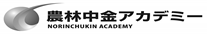 研修のねらい（こんな時）社会において重要かつ不可欠な決済業務が地域の社会インフラとして、正確・迅速な処理を求められるなか、金融機関におけるその安定的な実施にかかる指導等の重要さは言うまでもありません。本研修では、決済業務の基本を身に付けた方々を対象に、もう一段の実務処理能力の向上をはかり県内決済業務のリーダーとしてご活躍いただくため、内国為替管理上のポイント等をより深く学んでいただくことをねらいとしています。想定する受講対象者信連等の窓口部署またはＪＡ等の指導相談部署等において、会内またはＪＡ等の為替業務の指導を担う管理者・実務リーダーの方全国研修「為替実務」を受講済、もしくは同等の知識を有する方。新任の方等、為替業務の実務経験が少ない方のご受講はお避けください。考え方（研修の骨格）初日は、農林中央金庫職員により、①系統決済業務の現状と留意点、②国庫金業務の現状と課題等について説明のうえ、2日目から、丸山講師により、あらためて、③為替決済の基本等を確認いただいたうえで、グループワーク等も交えながら、トラブル、事故事例、判例を活用した④振込、および⑤代金取立にかかる事例演習を行い、より深く学んでいただきます。関係者の声研修プログラム（予定）　　　　※　進行により、時間配分等変更の可能性があります。（注）１日目の研修終了後「経験交流会」を開催いたします。募集人員　　　定員　３０名　応募人数が定員を上回った場合は、受講をお断りする場合がありますので、予めご承知おきください。（受講をお断りする場合は、開講の1カ月前までにご連絡します。）　正式なご案内は、事務の都合上、3週間前頃の送付となりますので、1カ月前までに連絡がない場合はお申込みいただいた内容で受講準備をお進めください。日程 ◇開講　　　平成３０年　５月２３日（水）　　９時００分◇閉講　　　平成３０年　５月２５日（金）　１５時３０分（１５時４０分解散）＜ 集合日時　平成３０年　５月２２日（火）　２１時００分 ＞研修会場・宿泊場所（１）研修会場　　農林中央金庫品川研修センター（住所）東京都港区港南２－１０－１３（電話）０３－６７５８－３１７０（２）宿泊場所　　農林中央金庫品川研修センター　　※　宿泊人数の関係で近隣ホテル等での宿泊となる場合がありますので、予めご承知おきください。参加費用（予定）（消費税込）申込みの方法４月１６日（月）までに以下の方法でお申込みください。以上セッション名内容講師【１日目】【１日目】【１日目】【１日目】9101213141719（8:50集合）9101213141719＜開講＞9101213141719○系統決済業務の現状および実務上の留意点・系統決済業務の現状・内国為替制度および系統決済業務運営上の留意事項　等農林中金職員9101213141719○国庫金業務の現状と課題・国庫金業務の現状・国庫金振込事務の事故防止 等農林中金職員9101213141719○国庫金業務の現状と課題・歳入金取扱上の留意点　等農林中金職員9101213141719○ＪＡネットバンクについて（17:30終了）・個人ＪＡネットバンクのサービス概要等について（仮）・法人ＪＡネットバンクのサービス概要等について（仮）農林中金　職員9101213141719（経験交流）（４階ダイニングルーム）【２日目】【２日目】【２日目】【２日目】9121318○内国為替の基本 等○事例による演習(振込)（グループ演習）・あらためて「為替」とはを考える・帳票を用いた振込の基本的な問題・丸山講師9121318○事例による演習(代金取立)○グループ演習（17:30終了）・手形・小切手の基本的な問題・異例処理を含む事例演習問題（振込）・丸山講師9121318【３日目】【３日目】【３日目】【３日目】91213 16○グループ演習（つづき）○演習問題解説・異例処理を含む事例演習問題（代金取立）・事例演習問題解説・丸山講師（アンケート記入）91213 16○演習問題解説（つづき）○日常業務遂行上の留意点・事例演習問題解説（つづき）・事務手続に基づく留意点の解説・丸山講師（アンケート記入）91213 16（15:40解散）金額備考受講料４２，０００円教材費を含みます。宿泊代３，０００円食事代６，０００円研修期間中の食事代（経験交流会を含みます。）合計５１，０００円お申込み申込方法信農連・１ＪＡ県ＪＡ「研修申込・履歴管理システム」によりお申込みください。農林中金本支店・営業所N-Styleにより農林中金系統人材開発部へお申込みください。